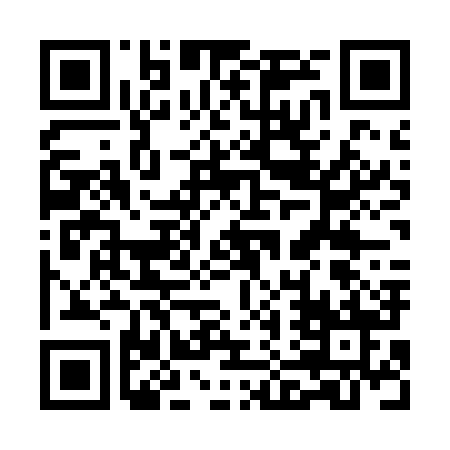 Prayer times for Casas Novas de Baixo, PortugalWed 1 May 2024 - Fri 31 May 2024High Latitude Method: Angle Based RulePrayer Calculation Method: Muslim World LeagueAsar Calculation Method: HanafiPrayer times provided by https://www.salahtimes.comDateDayFajrSunriseDhuhrAsrMaghribIsha1Wed4:536:351:306:248:2610:012Thu4:526:331:306:258:2710:033Fri4:506:321:306:258:2810:044Sat4:486:311:306:268:2910:065Sun4:476:301:306:268:3010:076Mon4:456:291:306:278:3110:087Tue4:446:281:306:278:3210:108Wed4:426:271:306:288:3310:119Thu4:416:261:306:288:3410:1210Fri4:396:251:296:298:3510:1411Sat4:386:241:296:298:3610:1512Sun4:366:231:296:308:3710:1613Mon4:356:221:296:308:3810:1814Tue4:336:211:296:318:3910:1915Wed4:326:201:296:318:3910:2116Thu4:316:191:296:328:4010:2217Fri4:296:181:306:328:4110:2318Sat4:286:171:306:338:4210:2419Sun4:276:171:306:338:4310:2620Mon4:266:161:306:348:4410:2721Tue4:246:151:306:348:4510:2822Wed4:236:141:306:358:4610:3023Thu4:226:141:306:358:4610:3124Fri4:216:131:306:368:4710:3225Sat4:206:131:306:368:4810:3326Sun4:196:121:306:378:4910:3427Mon4:186:111:306:378:5010:3628Tue4:176:111:306:388:5010:3729Wed4:166:101:316:388:5110:3830Thu4:156:101:316:398:5210:3931Fri4:146:101:316:398:5210:40